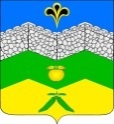 администрация адагумского сельского поселения крымского района                             ПОСТАНОВЛЕНИЕот 12.12.2018г.	               № 189                                                               хутор  АдагумОб утверждении Требований к качеству услуг по погребению, оказываемых согласно гарантированному перечню услуг по погребению на территории Адагумского сельского поселения Крымского районаВ соответствии с пунктом 1статьи 9 Федерального закона от 12 января 1996 г. №8-ФЗ «О погребении и похоронном деле», пунктом 4 статьи 9 Закона Краснодарского края от 4 февраля 2004 г. № 666 - КЗ "О погребении и похоронном деле в Краснодарском крае", надзорным актом Крымской межрайонной       прокуратуры от       4 июня 2018 года               №7-01-2018,                             п о с т а н о в л я ю:1. Утвердить Требования к качеству услуг, по погребению, оказываемых согласно гарантированному перечню услуг по погребению на территории Адагумского сельского поселения Крымского района (приложение).2. Ведущему специалисту администрации Адагумского сельского поселения Крымского района Е.Г. Медведевой обнародовать настоящее постановление и разместить на официальном сейте администрации Адагумского сельского поселения Крымского района в сети Интернет.3. Контроль   за   выполнением   настоящего   постановления   возложить на заместителя  главы   Адагумского   сельского поселения Крымского района А.В. Грицюта4. Постановление вступает в силу со дня официального обнародования.ГлаваАдагумского сельского поселения Крымского района                                                                                 П.Д. БагмутТРЕБОВАНИЯ к качеству  услуг по погребению,  оказываемых согласно гарантированному перечню услуг по погребению на территории Адагумского сельского поселения Крымского района        1.Согласно гарантированному перечню услуг по погребению супругу, близким родственникам, иным родственникам, законному представителю умершего (погибшего) или иному лицу, взявшему на себя обязанность осуществить погребение умершего (погибшего), предоставляются следующие услуги с соответствующими требованиями к качеству их оказания:2. Для умерших (погибших), не имеющих супруга, близких родственников, иных родственников либо законного представителя умершего (погибшего) или при невозможности осуществить ими погребение, а также при отсутствии иных лиц, взявших на себя обязанность осуществить погребение, погребение умершего (погибшего) на дому, на улице или в ином месте после установления органами внутренних дел его личности и умерших (погибших), личность которых не установлена органами внутренних дел, предоставляются следующие услуги с соответствующими требованиями к качеству их оказания:Заместитель главы Адагумскогосельского поселения Крымского района                                            А.В. ГрицютаПриложение к постановлению администрации Адагумского сельского поселения Крымского района от 12.12.2018г.№ 189п/нГарантированный перечень услуг по погребениюТребования к качеству предоставляемыхуслуг1.Оформление документов, необходимых для погребенияОформление государственного свидетельства о смерти, справки о смерти для назначения и выплаты единовременного государственного пособия по установленной форме, счёта-заказа на погребение.2.2.1.2.2.Предоставление и доставка гроба и других предметов, необходимых для погребения:Предоставление гроба и других принадлежностейДоставка гроба и других принадлежностей, необходимых для погребения к зданию морга (дома)Гроб стандартный, строганный, из материалов толщиной 25-32 мм, обитый внутри и снаружи тканью х/б с подушкой из стружки. Снятие гроба и других предметов, необходимых для погребения, со стеллажа, вынос их из помещения предприятия и погрузка в автокатафалк.Доставка гроба и похоронных принадлежностей по адресу, указанному заказчиком.3.Перевозка тела (останков) умершего на кладбищеПредоставление автокатафалка на 1,5 часа в черте поселения для перевозки гроба с телом и доставки похоронных принадлежностей. Вынос гроба с телом умершего из морга (дома независимо от этажности дома) с установкой на автокатафалк. Перевозка тела (останков) умершего к месту захоронения4.Погребение (рытьё стандартной могилы и захоронение)Копка стандартной могилы с расчисткой места захоронения от снега в зимнее время. Рытьё могилы размером 2,0 м х 1,0 м х 1,5 м с формированием рабочей зоны для прохода между могилой и отвалом грунта, зачистка поверхности дна и стенок могилы вручную в соответствии с СанПином или рытье могилы экскаватором. Снятие гроба с телом умершего с автокатафалка и перенос до места захоронения, забивка крышки гроба и опускание гроба в могилу. Засыпка могилы, устройство надмогильного холма. Установка регистрационного знака с надписью (ФИО, дата рождения и смерти).п/нГарантированный перечень услуг по погребениюТребования к качеству предоставляемыхуслуг1.Оформление документов, необходимых для погребенияОформление государственного свидетельствао смерти или справки о смерти по установленной форме, справки о смерти для назначения и выплаты единовременного государственного пособия по установленной форме, документов, необходимых для получения возмещения стоимости гарантированных услуг, счёта-заказа на погребение.2.Облачение телаСаван из хлопчатобумажной ткани длиной от 1 до 2,5 метров, в зависимости от длины тела умершего для облачения (обертывания) тела (останков) умершего.3.Предоставление и доставка гроба и других предметов, необходимых для погребения:Гроб стандартный, деревянный с внутренней обивкой (расход ткани 6,0 метров) толщиной 25 мм, размером в соответствии с телом умершего.Снятие гроба и других предметов, необходимых для погребения, со стеллажа, вынос их из помещения предприятия и погрузка в автокатафалк. Доставка до морга, снятие гроба с автокатафалка и внос в помещение морга.4.Перевозка тела (останков) умершего на кладбищеВынос гроба с телом умершего из помещения морга с установкой на катафалк. Перевозка на кладбище (до места захоронения).5.ПогребениеКопка стандартной могилы с расчисткой места захоронения от снега в зимнее время. Рытьё могилы размером 2,0 м х 1,0 м х 1,5 м с формированием рабочей зоны для прохода между могилой и отвалом грунта, зачистка поверхности дна и стенок могилы вручную в соответствии с СанПином или экскаватором. Снятие гроба с телом умершего с автокатафалка и перенос до места захоронения, забивка крышки гроба и опускание гроба в могилу. Засыпка могилы, устройство надмогильного холма. Установка регистрационного знака с надписью (ФИО, дата рождения и смерти).